Ένα Μήνυμα Ειρήνης για τον Κόσμο 02 Αυγούστου 2007  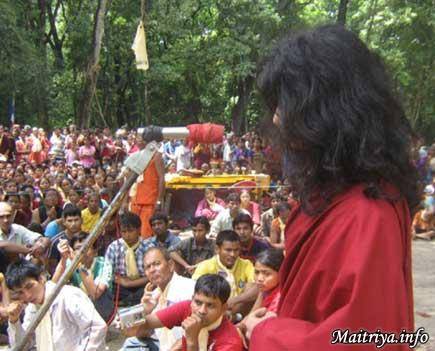  Ένα μήνυμα ειρήνης για τον κόσμο μας σήμεραΔολοφονίες, βία, απληστία, θυμός καιπειρασμός έχουν καταστήσει τον κόσμο των ανθρώπων ένα απελπιστικό μέρος. Έχει επέλθει στον ανθρώπινο κόσμο μία τρομερή καταιγίδα και αυτό οδηγεί τον κόσμο προς την καταστροφή. Υπάρχει μόνο ένας τρόπος ώστε να σωθεί ο κόσμος και αυτός είναι μόνο μέσω του Ντάρμα(πνευματική πρακτική). Όταν κάποιος δεν περπατά στο ορθό μονοπάτι της πνευματικής πρακτικής, τότε αυτός ο απελπιστικός κόσμος σίγουρα θα καταστραφεί. Για το λόγο αυτό, ακολουθήστε τον δρόμο της πνευματικότητας και διαδώστε αυτό το μήνυμα στους φίλους σας. Ποτέ μη βάζετε εμπόδια, θυμό και δυσπιστία στο δρόμο των αποστολών διαλογισμού μου. Σας δείχνω μόνο την δρόμο· εσείς πρέπει να τον αναζητήσετε μόνοι σας. Οι ερχόμενες ημέρες θα αποκαλύψουν τι θα γίνω, τι θα κάνω.Η ανθρώπινη σωτηρία, η σωτηρία όλων των ζωντανών όντων, και η ειρήνη στον κόσμο είναι ο στόχος και το μονοπάτι μου. "Namo Buddha sangaya, Namo Buddha sangaya, namo sangaya.". Συλλογίζομαι πάνω στην απελευθέρωση από αυτόν τον χαοτικό κόσμο από τον ωκεανό των συναισθημάτων και την απόσπαση από τον θυμό και τον πειρασμό. Χωρίς να παρεκλείνω από το μονοπάτι ούτε για μία στιγμή, αποκηρρύσω την δική μου προσκόλληση στη ζωή μου και το σπίτι μου για πάντα. Εργάζομαι για την σωτηρία όλων των ζωντανών όντων. Αλλά σ’ αυτόν τον απείθαρχο κόσμο, η πρακτική της ζωής μου έχει υποβαθμιστεί σε απλή διασκέδαση. Η πρακτική και αφοσίωση πολλών Βούδα έχει επιφέρει στον κόσμο βελτιώση και ευτυχία. Είναι σημαντικό, αλλά πολύ δύσκολο να γίνει κατανοητή αυτή η πρακτική και η αφοσίωση. Και παρ’ όλο που είναι εύκολο να ηγηθείς αυτής της ύπαρξης μεσα στην άγνοια, οι άνθρωποι δεν κατανοούν πως μια μέρα θα αφήσουν αυτόν τον αβέβαιο κόσμο για να πάνε στον Άρχοντα του Θανάτου. Οι μεγάλες προσκολλήσεις μας με τους φίλους και την οικογένειά μας θα διαλυθούν στην ανυπαρξία. Θα πρέπει να αφήσουμε πίσω τον πλούτο και την ιδιοκτησία που αποκτήσαμε. Τι αξία έχει η ευτυχία μου, όταν αυτοί που με αγάπησαν από την αρχή: η μητέρα μου, ο πατέρας μου, τα αδέρφια και οι συγγενείς μου, θα είναι όλοι δυστυχισμένοι. Ως εκ τούτου, για να σωθούν όλα τα αισθανόμενα όντα, πρέπει να αποκτήσω τον νου του Βούδα, ώστε να αναδυθώ από την υπόγεια σπηλιά μου και να κάνω διαλογισμό «vajra». Για να γίνει αυτό πρέπει να συνειδητοποιήσω το σωστό μονοπάτι και την γνώση, γι’ αυτό μην διαταράσσετε την πρακτική μου. Η πρακτική μου με αποσυνδέει από το κορμί μου, την ψυχή μου και από αυτή την ύπαρξη.Σ’ αυτή την κατάσταση θα υπάρχουν 72 θεές Κάλι. Παρόντες θα είναι διάφοροι θεοί, συνοδευόμενοι από τους ήχους κεραυνών και “tangur” και όλοι οι ουράνιοι θεοί και θεές θα κάνουν “puja”(λατρεία). Έτσι μέχρι να στείλω κάποιο μήνυμα, μην έρχεστε εδώ και σας παρακαλώ να το εξηγήσετε αυτό και στους υπόλοιπους.Διαδόστε πνευματική γνώση και πνευματικά μηνύματα στον κόσμο. Διαδόστε το μήνυμα της παγκόσμιας ειρηνης. Αναζητήστε το ορθό μονοπάτι και η σοφία θα είναι δική σας. http://maitriya.info/el/news/29/ena-menuma-eirenes-gia-ton-kosmo